АДМИНИСТРАЦИЯ ВОРОБЬЕВСКОГО 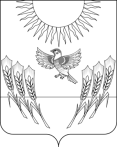 МУНИЦИПАЛЬНОГО РАЙОНА ВОРОНЕЖСКОЙ ОБЛАСТИП О С Т А Н О В Л Е Н И Еот     24 февраля 2016 г.    № 	69		с. ВоробьевкаО внесении изменений в постановление администрации Воробьевского муниципального района от 16.12.2015 г. № 501 «Об определении перечня организаций для исполнения уголовного наказания в виде исправительных работВ соответствии со статьей 50 Уголовного кодекса Российской Федерации, статьей 39 Уголовно-исполнительного кодекса Российской Федерации и частью 3 статьи 19 Федерального закона от 06.10.2003 года № 131-ФЗ «Об общих принципах организации местного самоуправления в Российской Федерации», по согласованию с филиалом по Воробьевскому району ФКУ УИИ УФСИН России по Воронежской области, администрация Воробьевского муниципального районап о с т а н о в л я е т:1. Внести в перечень организаций для исполнения уголовного наказания в виде исправительных работ, утвержденный постановлением администрации Воробьевского муниципального района от 16.12.2015 г. № 501 «Об определении перечня организаций для исполнения уголовного наказания в виде исправительных работ»изменения, дополнив его пунктами 31 и 32 следующего содержания:	3. Контроль за выполнением настоящего постановления возложить на исполняющего обязанности заместителя главы администрации муниципального района – руководителя отдела по образованиюПисьяукова С.А.Глава администрациимуниципального района						А.В. Пищугин Начальник юридического отделаадминистрации муниципального района                                 В.Г.Камышанов 18.02.2016 г.«31.ИП Глава КФХ Кулик А.Н.32.ИП Глава КФХ Ульвачев П.А.»